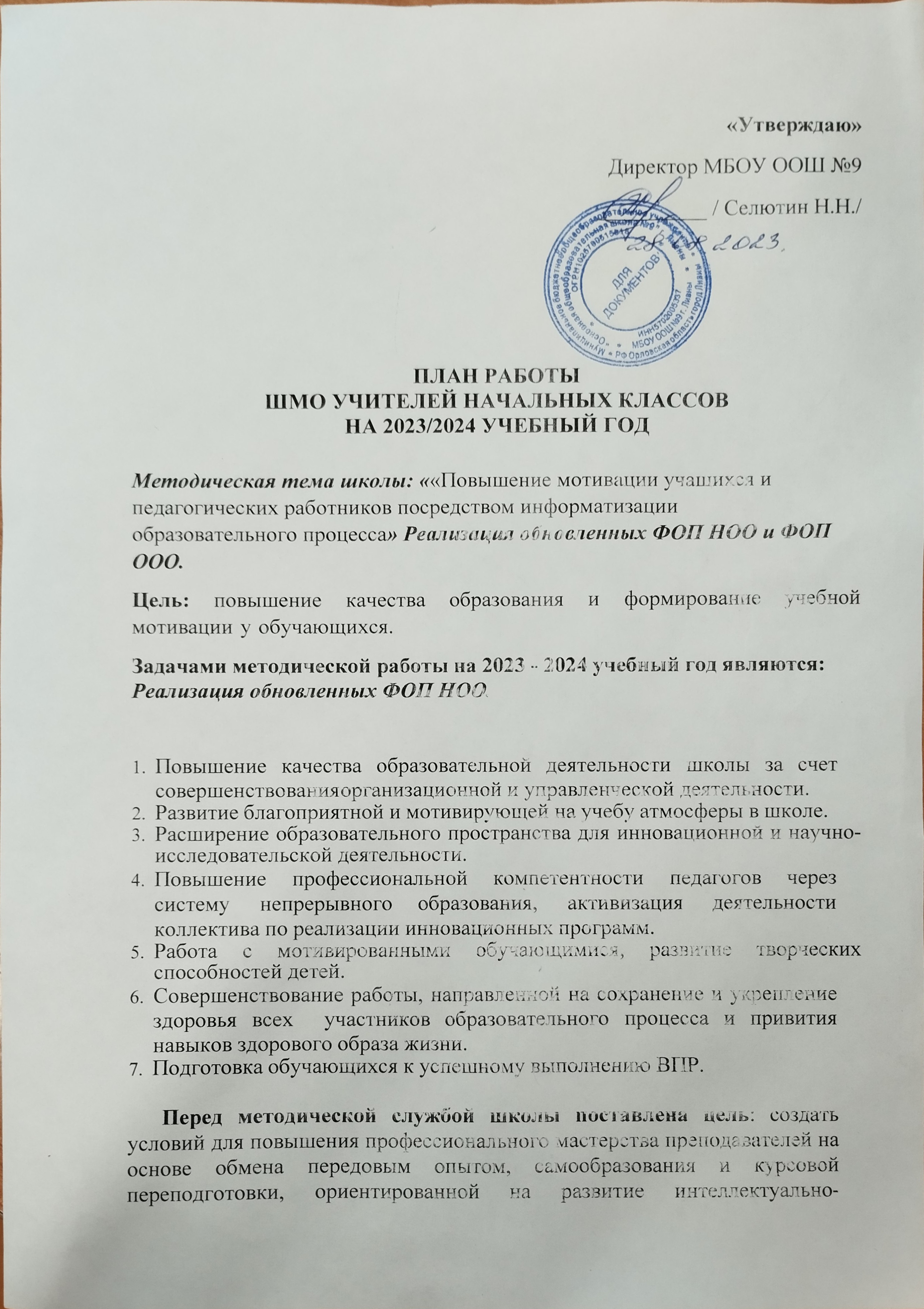 творческого и социально - психологического потенциала личности ребенка.Методическаяпомощьпедагогическимработникамввопросахреализации обновленных ФОП НОО и ФОП ООО.Формыметодическойработы:Тематическиепедсоветы.Методическийсовет.Предметныеитворческиеобъединенияучителей.Работаучителейпотемамсамообразования.Открытыеуроки.Творческиеотчеты.Работатворческихобъединений.Предметныенедели.Семинары.Консультациипоорганизацииипроведениюсовременногоурока.Организацияработы содареннымидетьми.Разработка методических рекомендаций в помощь учителю по ведению школьнойдокументации,организации,проведениюианализусовременногоурока.Систематизацияимеющегосяматериала,оформление тематическихстендов.Педагогическиймониторинг.Организацияиконтролькурсовойсистемыповышенияквалификации.ПриоритетныенаправленияметодическойработыТворческаяориентацияпедагогическогоколлективанаовладениетехнологиями,которыестимулируютактивность учащихся,раскрываюттворческийпотенциалличностиребёнка.Формированиемотивациикучебнойдеятельностичерезсозданиеэмоционально-психологическогокомфортавобщенииученикас учителемидругимидетьми.Организациявоспитательнойработы,направленнойнаформированиеличности,способнойксоциальнойадаптациичерезсотрудничествошколыисемьи.Оказаниепомощипедагогамвпланировании,организацииианализепедагогическойдеятельности,вреализацииобновленногообновленных ФОП НОО и ФОП ООО.Непрерывноесамообразованиепреподавателяи повышениеуровняпрофессиональногомастерства.Включениепреподавателявтворческийпоиск, винновационнуюдеятельность.Достижениеоптимальногоуровняобразования,воспитанностииразвитияобучающихся.Направления работы МО учителей начальных классов на 2023-2024 учебный год:ТЕМА МЕТОДИЧЕСКОЙ РАБОТЫ ШМО УЧИТЕЛЕЙ НАЧАЛЬНЫХ КЛАСОВ: «Организация учебного процесса путем внедрения активных методов обучения, направленных на развитие метапредметных компетенций и качества образования в начальной школе»Цель: создание условий для повышения профессионального мастерства учителей начальных классов, развитие их творческого потенциала с целью совершенствования качества преподавания и воспитания личности обучающихся, подготовленных к жизни в высокотехнологическом, конкурентном мире.ЗАДАЧИ: 1. Создание оптимальных условий (организационно-управленческих, методических, педагогических) для обновления и реализации основных образовательных программ образовательного учреждения, включающего три группы требований в соответствии с ФГОС.2. Совершенствование педагогического мастерства в сфере формирования универсальных учебных действий (УУД) в рамках ФГОС НОО путем внедрения в учебно-воспитательный процесс современных образовательных технологий, через систему повышения квалификации и самообразование каждого учителя.3. Корректировка планов и программ, отбор методов, средств, приемов, технологий, соответствующих ФГОС.4. Применение информационных технологий для развития познавательной активности и творческих способностей обучающихся.5. Осуществление преемственности в обучении детей дошкольного возраста, начальной школы и среднего звена.6. Продолжение целенаправленной, систематической работы по развитию у обучающихся младших классов творческих, интеллектуальных и коммуникативных способностей через организацию внеурочной деятельности.7. Формирование у обучающихся потребности в самоконтроле и самооценке.НАПРАВЛЕНИЯ РАБОТЫ: 1.Экспертная информационно-аналитическая деятельность, мониторинг: Анализ методической деятельности за 2022- 2023учебный год и планирование на 2023 - 2024 учебный год.Проанализировать готовность всех педагогов работать в системе дистанционного обучения, применять дистанционные технологии и электронные образовательные ресурсы на случай, если будет объявлен режим самоизоляции или карантин.Выявить наиболее актуальные направления дополнительного  образования для родителей (законных представителей) и учеников.Изучение направлений деятельности педагогов (тема самообразования).Анализ работы педагогов с целью оказания помощи.Формирование Портфолио педагогов с учетом современных требований к аттестации.Формирование Портфолио ученика.Взаимопроверка тетрадей, взаимопосещение уроковПроведение школьных профессиональных конкурсов, участие в профессиональных конкурсах, олимпиадах разного уровня.Изучение направлений деятельности педагогов (тема самообразования). Анализ работы педагогов с целью оказания помощи. 2. Информационная деятельность:Изучение успешных образовательных практик дистанционного обучения, массового применения обучающих онлайн-платформ, в том числе ресурсов РЭШ, на уровне региона, города, школы;Изучение новинок в методической литературе в целях совершенствования педагогической деятельности.Изучаем обновленные стандарты НОО. Продолжение знакомства с ФГОС ООО и дошкольного образованияМодернизировать систему контроля условий и образовательной деятельности.Подготовка материалов контрольных работ для промежуточной аттестации 3. Консультативная деятельность:Консультирование педагогов по вопросам тематического планирования.Консультирование педагогов с целью ликвидации затруднений в педагогической деятельности.Консультирование педагогов по вопросам в сфере формирования  универсальных учебных действий в рамках ФГОС 4.Научно-методическая работа:Представить опыт школы на уровне региона, города, муниципального образования, а также отдельных педагогов на уровне школы, чтобы реализовать программы, в том числе дополнительные, с помощью ЭОР и онлайн-платформ.Основные направления модернизации учебного процесса: дальнейшее внедрение новых современных технологий, позволяющих переосмыслить содержание урока с целью формирования основных компетентностей  у  учащихся.Взаимопосещение уроков. Проведение открытых уроков учителями МО. Выявление затруднений, методическое сопровождение и оказание практической помощи педагогам в период подготовки к аттестации.Совершенствование методического уровня педагогов в овладении новыми педагогическими технологиями, через систему повышения квалификации и самообразования каждого учителя. Внедрение в практику работы всех учителей МО технологий, направленных на формирование компетентностей обучающихся: технологию развития критического мышления, информационно-коммуникационную технологию, игровые технологии, технологию проблемного обучения, метод проектов, метод самостоятельной работыОрганизация системной работы с детьми, имеющими повышенные интеллектуальные способности.Поиск, обобщение, анализ и внедрение передового педагогического опыта в различных формах.Пополнение методической копилки необходимым информационным материалом для оказания помощи учителю в работе;Методическое сопровождение самообразования и саморазвития педагогов. 5. Диагностическое обеспечение.  Внутришкольный контроль.Провести диагностику учеников начале учебного года, которая позволит выявить остаточные знания по предметам учебного плана и скорректировать содержание образования рабочих программ.Проанализировать освоенные часы ООП НОО по каждому учебному предмету обязательной части учебного плана и части, формируемой участниками образовательных отношений; по курсам внеурочной деятельности. Отобрать содержание по учебным предметам и скорректировать рабочие программы, в том числе тематическое планирование. Утверждение рабочих программ.Проанализировать готовность всех педагогов работать в системе дистанционного обучения, применять дистанционные технологии и электронные образовательные ресурсы на случай, если будет объявлен режим самоизоляции или карантин.Выявить наиболее актуальные направления дополнительного  образования для родителей (законных представителей) и учеников.Диагностика учащихся 1-4 классов в течение учебного года.Проведение и анализ промежуточной аттестации по предметам.  6. Работа с обучающимисяОрганизация и проведение предметных недель начальных классов.Повышать качество образовательных достижений учеников.Организация и проведение муниципальных, региональных, федеральных и международных конкурсов.7. Работа по преемственностиПриглашение воспитателей дошкольной группы к первоклассникам с целью ознакомления со школьными программами и требованиями.Проведение открытых уроков для воспитателей подготовительных групп д/с.Посещение будущими классными руководителями и учителями - предметниками уроков и мероприятий 4- классников.Посещение учителями начальных классов уроков 5- классников.Проведение педагогического консилиума по адаптации 5 – классников.8. Межсекционная работа:Внеклассная работа (проведение праздников, экскурсий, школьных олимпиад и т.д.).Работа с родителями (родительские собрания, консультации, привлечение к сотрудничеству).Работа кабинетов (пополнение учебно-методической базы).Взаимопосещение уроков (в течение года с последующим обсуждением, рекомендациями).Самообразование педагога (работа над методической темой, курсовое обучение, аттестация, семинары).Организационные формы работы: Заседания методического объединения. Методическая помощь и индивидуальные консультации по вопросам преподавания предметов начальной школы, организации внеклассной деятельности. Взаимопосещение уроков педагогами. Выступления учителей начальных классов на МО, практико-ориентированных семинарах, педагогических советах. Посещение семинаров, встреч в образовательных учреждениях города. Повышение квалификации педагогов на курсах ИПКРОУчастие в профессиональных конкурсах, олимпиадах. Тематика заседаний методического объединенияучителей начальных классовна 2023 – 2024 уч. годПоказателями повышения профессионального мастерства для учителей начальных классов является результативность участия каждого в работе региональных экспериментальных площадок, в участии в международных, региональных, муниципальных конференциях и семинарах, в работе педагогического совета, в использовании новых педагогических технологий, в представлении и публикации собственного опыта.Руководитель ШМО начальных классов Васильева Т.А.Направление деятельностиВнутришкольныевопросыВоспитательная работаСрокиОтветственныеЗаседание № 1 Тема:«Организация методической работы учителей начальных классов на 2023– 2024 учебный год».Цель: Обсудить основные направления работы по плану МО учителей начальной школы на 2023– 2024учебный год. Итоги работы МО учителей начальных классов за 2022 - 2023 учебный год.корректировка и утверждение методической темы и плана работы МО учителей начальных классов на 2023-2024 учебный год. утверждение рабочих программ с учетом обновленных ФГОС НООПроведение праздника«ДЕНЬ ЗНАНИЙ».Август-сентябрьРуководитель МОУчителя нач. классовЗаседание № 2«Работа педагогов в рамках реализации ИСОУ «Виртуальная школа»Повестка дня:1.Анализ работы педагогических работников в рамках ИСОУ «Виртуальная школа» в 2021- 2022 уч. году2. Система ведения электронной формы документации.3. Информационное наполнение ИСОУ «Виртуальная школа» в 2023-2024 учебном году4.Результаты итогов промежуточного контроля знания за 2 четверть (1 полугодие), проведенных в виде диагностических работ в формате ВПР.Акция « Письмо солдату» поздравления С Днем народного единстваПраздник «День матери».Подготовка к празднику«Новый год».ноябрь- декабрьРуководитель МОУчителя нач. классовЗаседание № 3 «Функциональная грамотность обучающихся и результаты диагностических работ,выполненных в формате ВПР»Повестка:1.Виды функциональной грамотности обучающихся, формируемые на уроке: математическая грамотность, финансовая грамотность, читательская компетентность.2. Анализ проведенных уроков и занятий внеурочной деятельности по теме. 3. 4. Разное- вопрос об  аттестации  пед.кадров;- посещение  открытых уроков в 5 классах  учителями НШ;- «Круглый стол» по вопросам преемственности нач. школа – среднее звено Праздник « ДеньЗащитника Отечества»« 8 марта»Участие в конкурсе проектных работ «Мудрый совенок»Февраль - мартРуководитель МОУчителя нач. классовЗаседание №4Тема: «Единые педагогические подходы к формированию метапредметных и личностных планируемых результатов, приреализации обновленных ФГОС на уроке».Повестка:1. Единые педагогические подходы к формированию метапредметных и личностных планируемых результатов, при реализации обновленных ФГОС на уроке»2. Применение ЦОР в учебно воспитательный процесс и влияние их на повышение мотивации обучающихся.учащихся.3. Коррекционная работа с детьми с ОВЗ в условиях реализации ФГОС. 4. Анализ результатов промежуточногоконтроля знаний за 3 четверть. Проблемы. ПутиРешения.5.Разное.- анализ посещенных уроков- Анализ промежуточной аттестации обучающихся- анализ владения учителями начальных классов ЦОР и  современных технологий;Праздник «ДеньПобеды»День космонавтикиПоследний звонокДеньзащиты детейАпрель-майРуководитель МОУчителя нач. классовЗаседание № 5Тема: «Достижения и нерешенные проблемы начальной школы»Цель:проанализировать результаты деятельности МО, определить проблемы и пути их коррекции.Повестка:1.Анализ работы МО учителей начальных классов за 2022- 2023 учебный год. 2.Обсуждение плана работы МО на 2023-2024  учебный год. 3. Совместный анализ итоговых комплексных работ  и итогов промежуточной аттестации.4. Методическая копилка-обзор методических находок учителей. (Самоанализ педагогической деятельности.Портфолио учителя. Анкетирование учителей. Творческие отчеты по темам самообразования).административные итоговые и комплексные контрольные работы за год; - промежуточная аттестация;-мониторинг развития навыка чтения;-отчет о прохождении программы по предметам;- оформление документации;-оценка деятельности учителей начальных классов по внедрению ФГОС;- сдача отчётов по результатам 4 четверти и года ;- оформление личных дел учащихсямайРуководитель МОУчителя нач. классов